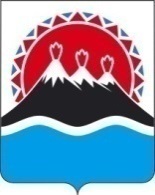 П О С Т А Н О В Л Е Н И ЕПРАВИТЕЛЬСТВА КАМЧАТСКОГО КРАЯ             г. Петропавловск-КамчатскийПРАВИТЕЛЬСТВО ПОСТАНОВЛЯЕТ:1. Внести изменения в подпункт 4) пункта 5.2. государственной программы Камчатского края «Оказание содействия добровольному переселению в Камчатский край соотечественников, проживающих за рубежом», утвержденной постановлением Правительства Камчатского края от 23.04.2018 № 168-П, изложив его в следующей редакции:«4) отсутствие у участника Программы и членов его семьи неоднократного (два и более раза) в течение одного года привлечения к административной ответственности за однородное нарушение законодательства Российской Федерации;».2. Настоящее постановление вступает в силу через 10 дней после дня его официального опубликования.Губернатор Камчатского края                                                               В.И. ИлюхинСОГЛАСОВАНО:Татьяна Юрьевна Вилкователефон: (415 2) 41-28-45Агентство по занятости населения и миграционной политике Камчатского краяПояснительная запискак проекту постановления Правительства Камчатского края «О внесении изменений в государственную программу Камчатского края «Оказание содействия добровольному переселению в Камчатский край соотечественников, проживающих за рубежом», утвержденную постановлением Правительства Камчатского края от 23.04.2018 № 168-П»Настоящий проект постановления Правительства Камчатского края разработан в соответствии с предложением прокуратуры Камчатского края от 20.03.2019 № 7/5-161-2019 в целях уточнения отдельных положений государственной программы Камчатского края «Оказание содействия добровольному переселению в Камчатский край соотечественников, проживающих за рубежом» в соответствие с законодательством Российской Федерации.Принятие данного постановления не потребует дополнительного выделения финансовых средств из краевого бюджета.Оценка регулирующего воздействия настоящего проекта постановления не может быть проведена, так как настоящий проект постановления не регулирует права и обязанности субъектов предпринимательской, инвестиционной и иной экономической деятельности, а также государственного контроля (надзора).Проект постановления Правительства Камчатского края с 30.05.2019 года по 07.06.2019 года размещен на официальном сайте исполнительных органов государственной власти Камчатского края в сети «Интернет» для проведения независимой антикоррупционной экспертизы.№О внесении изменений в государственную программу Камчатского края «Оказание содействия добровольному переселению в Камчатский край соотечественников, проживающих за рубежом», утвержденную постановлением Правительства Камчатского края от 23.04.2018 № 168-ПЗаместитель Председателя Правительства Камчатского края_____________В.И. СивакМинистр экономического развитияи торговли Камчатского края______________Д.А. КоростелевРуководительАгентства по занятости населения и миграционной политике Камчатского края_____________Н.Б. НиценкоНачальник Главного правового управления Губернатора и Правительства Камчатского края _____________   С.Н. Гудин